         Преподаватель                                       Шабалина Л.Р.Тема   Гармонические обороты с II53  и  II6. Работа над двухголосием      1. Построить, спеть:а) вверх и вниз Es-dur хроматический, вниз es-moll дважды гармонический.б) в А dur: дважды уменьшенную квинту; увеличенную терцию; последовательность аккордов:   T - D - T6  - II – T64 – II6 – IIг6 –  K - D2 - Tв) от аis вниз  увеличенную кварту, разрешить как характерный и альтерированный тритон; вверх от b уменьшенный терцквартаккорд, разрешить как аккорд VII ступени; вниз от а большой минорный квинтсекстаккорд.2. Спеть транспонирующую секвенцию. Перемещать вверх по б.2: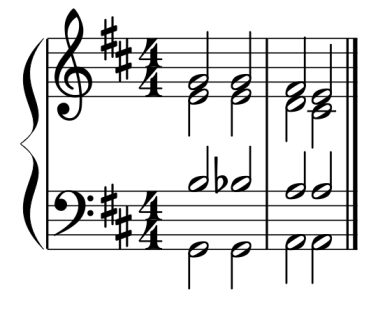 3.Работа над двухголосием. Способин И. Сольфеджио. Двухголосие. Трехголосие.  М.,1991. № 564. Аудиодиктант (аудиофайл)Учебные материалы: Абызова Е.Н. Гармония: Учебник.- М.: Музыка, 1996 с. 144-153Способин И. Сольфеджио. Двухголосие. Трехголосие.  М.,1991.Внеаудиторная работа студентов, домашнее задание (1 час) 1.Построить, спеть:а) вверх gis-moll фригийский, вверх и вниз As-dur хроматический.б) в g-moll: все уменьшенные кварты; последовательность аккордов: t – III - D - t – s6 - t - s –II6 -  K - D - VIв) вверх от es дважды увеличенную кварту с разрешением во всех тональностях; вниз от g малый минорный секундаккорд, разрешить как аккорд  II  ступени, вверх от des большой мажорный терцквартаккорд .2. Слуховой анализ элементов (аудиофайл 15 элементов)Подготовить  до 16.00 13.04.2020 (Ф2),   15.04 2020 (С2 Д2) Способ передачи: дистанционно, через социальную сеть «В контакте» или старосту группы на электронную почту shabalina. ludmila@gmail.com. учебная дисциплинаСольфеджиодля специальности53.02.03  Инструментальное исполнительство               Фортепиано               Оркестровые струнные инструменты              Оркестровые духовые и ударные инструментыДата занятия:06.04. 2020 (Ф2), 08. 04. 2020 (С2 Д2)